Informação- Prova de Equivalência à Frequência de Educação Artística Código da prova: 46Ano da prova: 2024Enquadramento legal da prova: Despacho Normativo n.º 4/2024_______________________________________________________________Objeto de avaliação:  A prova tem por referência O Perfil dos Alunos à Saída da Escolaridade Obrigatória e as Aprendizagens Essenciais de Educação Artística – Música, Dança, Expressão Dramática/Teatro e Artes Visuais.A prova permite avaliar as aprendizagens, os conhecimentos, as capacidades e atitudes, enquadradas nos domínios das quatro áreas da disciplina, passiveis de avaliação em prova prática de duração limitada. A prova avalia a aprendizagem dos domínios comuns à Educação Artística - Apropriação e Reflexão, Interpretação e Comunicação, Experimentação e Criação.Critérios gerais de classificação: A classificação a atribuir a cada atividade resulta da aplicação dos critérios gerais e dos critérios específicos de classificação apresentados para cada item e é expressa por um número inteiro, previsto na grelha de classificação.Os critérios de classificação da prova podem apresentar-se organizados por níveis de desempenho. A cada nível de desempenho corresponde uma dada pontuaçãoAo não cumprimento de uma atividade será atribuída a cotação de zero pontos.Caracterização da prova:  A prova apresenta quatro Expressões diferentes (Música, Dança, Expressão Dramática/Teatro e Artes Visuais).Duração da Prova e material autorizado: A prova tem duração de 45 minutos. É necessário lápis de carvão, borracha, apara-lápis, lápis de cor, canetas de feltro, cola e tesoura.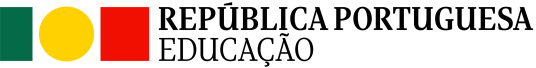 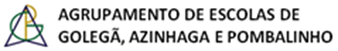 